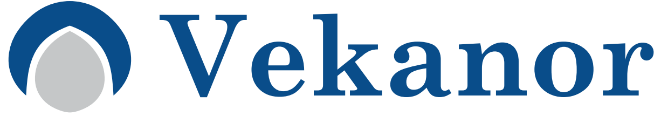 LIITUMISTAOTLUSLiituva kinnistu aadressAsula	__________________________Tänav	__________________________Maja	__________________________Liitumistingimuste taotleja või volitatud isikOmaniku ees-ja perekonnanimi/ärinimi _________________________________________Omaniku isikukood/registrikood	    _________________________________________Omaniku postiaadress		    _________________________________________Omaniku kontakttelefon		    _________________________________________Omaniku e-post			    _________________________________________Taotleja on Omanik 	Kaasomanik    Valdaja/kasutaja 	 Projekteerija	MuuEhitise tüüpÜksikelamu   Paariselamu	Ridaelamu  Korterelamu   TootmishooneKorruste arv 		Liitumise tüüpJoogivesi		Kanalisatsioon	Objekti olemasolev veevarustusÜhisveevärk	Puudub	Salvkaev	Puurkaev Ühendus ühisveevärgiga teise kinnistu kaudu	MuuObjekti olemasolev kanalisatsioonÜhiskanalisatsioon   Puudub	   Septik/imbkaev/imbväljak   Kogumismahuti Ühendus ühiskanalisatsiooniga teise kinnistu kaudu MuuPlaneeritav liitumise aegEsimesel aastal		Järgneva viie aasta jooksul	Kinnistu vee- ja/või kanalisatsioonisüsteemi kasutusAastaringne 	Hooajaline 	 Keskmiselt ____ kuud aastasTehniline infoJoogivesi		________ m³ keskmine ööpäevasKanalisatsioon	________ m³ keskmine ööpäevasTaotleja allkiri: _____________________________Kuupäev: ____________________